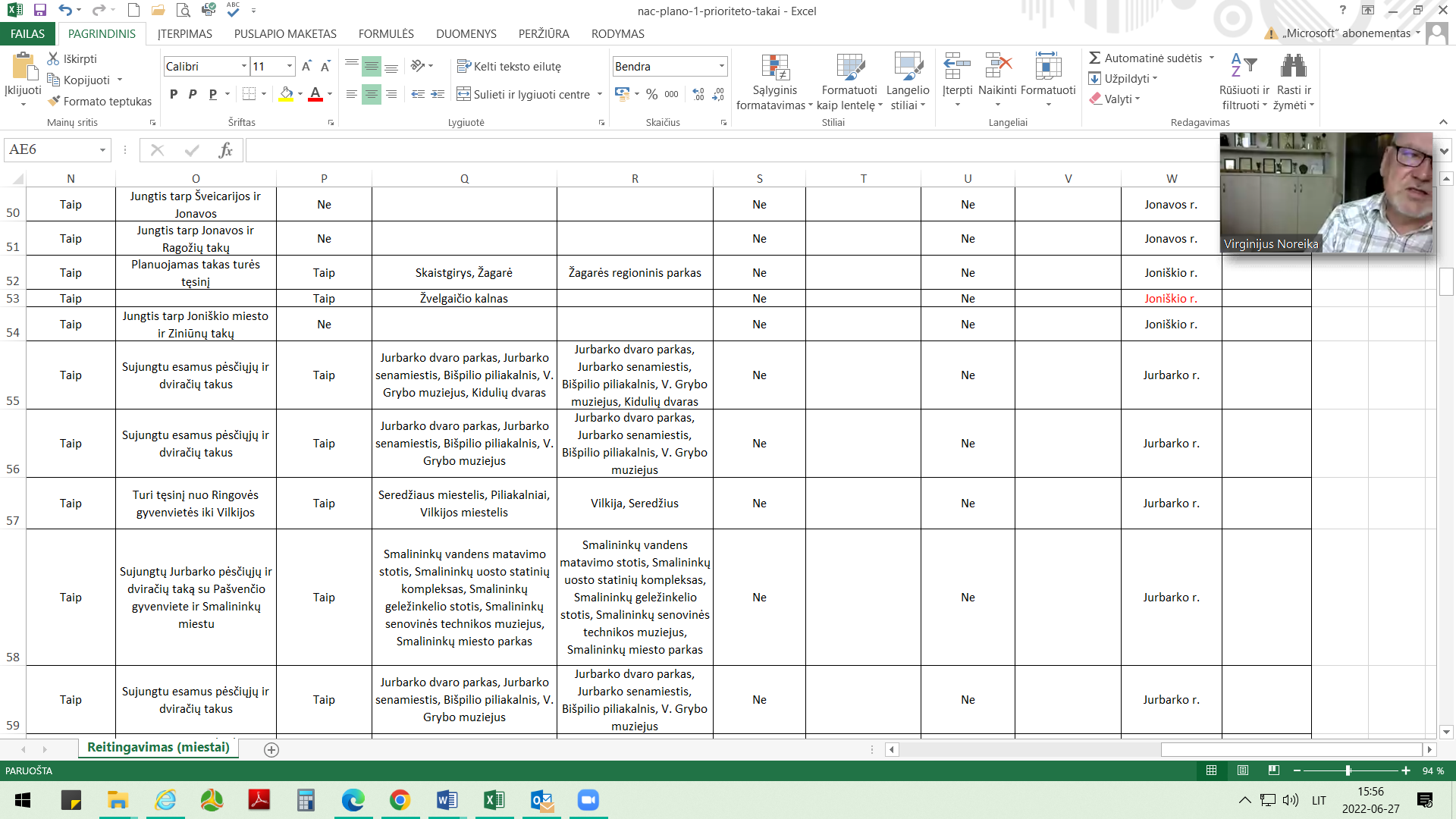 SĄRAŠAS